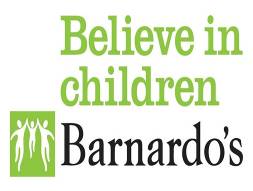 Barnardo’sBarnardo’sBarnardo’sCorporate PolicyCorporate PolicyCorporate PolicyParental Bereavement Leave & Pay Policy & ProcedureParental Bereavement Leave & Pay Policy & ProcedureParental Bereavement Leave & Pay Policy & ProcedureParental Bereavement Leave & Pay Policy & ProcedureParental Bereavement Leave & Pay Policy & ProcedureParental Bereavement Leave & Pay Policy & ProcedureParental Bereavement Leave & Pay Policy & ProcedureSponsor:Sponsor:Adam Pemberton Adam Pemberton Adam Pemberton Adam Pemberton Adam Pemberton Owner:Owner:People Strategy & ProjectsPeople Strategy & ProjectsPeople Strategy & ProjectsPeople Strategy & ProjectsPeople Strategy & ProjectsDate Approved:Date Approved:7 July 20237 July 20237 July 20237 July 20237 July 2023Date for Review:Date for Review:31 October 202431 October 202431 October 202431 October 202431 October 2024Distribution:Distribution:Not confidential – Internal and external useNot confidential – Internal and external useNot confidential – Internal and external useNot confidential – Internal and external useNot confidential – Internal and external usePurposePurposePurposePurposePurposePurposePurposeThis policy and procedure aims to:set out Barnardo’s commitment to supporting bereaved employees who lose a child (irrespective of age, or experience a stillbirth from 24 weeks of pregnancy); andensure that Barnardo’s complies with the requirements of the legislation to provide parental bereavement leave.This policy and procedure aims to:set out Barnardo’s commitment to supporting bereaved employees who lose a child (irrespective of age, or experience a stillbirth from 24 weeks of pregnancy); andensure that Barnardo’s complies with the requirements of the legislation to provide parental bereavement leave.This policy and procedure aims to:set out Barnardo’s commitment to supporting bereaved employees who lose a child (irrespective of age, or experience a stillbirth from 24 weeks of pregnancy); andensure that Barnardo’s complies with the requirements of the legislation to provide parental bereavement leave.This policy and procedure aims to:set out Barnardo’s commitment to supporting bereaved employees who lose a child (irrespective of age, or experience a stillbirth from 24 weeks of pregnancy); andensure that Barnardo’s complies with the requirements of the legislation to provide parental bereavement leave.This policy and procedure aims to:set out Barnardo’s commitment to supporting bereaved employees who lose a child (irrespective of age, or experience a stillbirth from 24 weeks of pregnancy); andensure that Barnardo’s complies with the requirements of the legislation to provide parental bereavement leave.This policy and procedure aims to:set out Barnardo’s commitment to supporting bereaved employees who lose a child (irrespective of age, or experience a stillbirth from 24 weeks of pregnancy); andensure that Barnardo’s complies with the requirements of the legislation to provide parental bereavement leave.This policy and procedure aims to:set out Barnardo’s commitment to supporting bereaved employees who lose a child (irrespective of age, or experience a stillbirth from 24 weeks of pregnancy); andensure that Barnardo’s complies with the requirements of the legislation to provide parental bereavement leave.ScopeScopeScopeScopeScopeScopeScopeThe policy applies to all employees in Barnardo’s who have suffered the loss of a child irrespective of age, or a stillbirth after 24 weeks of pregnancy, on or after 6 April 2020. 

Employees will be eligible if they are the parent of the child who has passed away, or the partner of the child's parent. In general, employees can take this type of leave if they have parental responsibility for the child (see full definition of ‘parent’ below).The policy applies to all employees in Barnardo’s who have suffered the loss of a child irrespective of age, or a stillbirth after 24 weeks of pregnancy, on or after 6 April 2020. 

Employees will be eligible if they are the parent of the child who has passed away, or the partner of the child's parent. In general, employees can take this type of leave if they have parental responsibility for the child (see full definition of ‘parent’ below).The policy applies to all employees in Barnardo’s who have suffered the loss of a child irrespective of age, or a stillbirth after 24 weeks of pregnancy, on or after 6 April 2020. 

Employees will be eligible if they are the parent of the child who has passed away, or the partner of the child's parent. In general, employees can take this type of leave if they have parental responsibility for the child (see full definition of ‘parent’ below).The policy applies to all employees in Barnardo’s who have suffered the loss of a child irrespective of age, or a stillbirth after 24 weeks of pregnancy, on or after 6 April 2020. 

Employees will be eligible if they are the parent of the child who has passed away, or the partner of the child's parent. In general, employees can take this type of leave if they have parental responsibility for the child (see full definition of ‘parent’ below).The policy applies to all employees in Barnardo’s who have suffered the loss of a child irrespective of age, or a stillbirth after 24 weeks of pregnancy, on or after 6 April 2020. 

Employees will be eligible if they are the parent of the child who has passed away, or the partner of the child's parent. In general, employees can take this type of leave if they have parental responsibility for the child (see full definition of ‘parent’ below).The policy applies to all employees in Barnardo’s who have suffered the loss of a child irrespective of age, or a stillbirth after 24 weeks of pregnancy, on or after 6 April 2020. 

Employees will be eligible if they are the parent of the child who has passed away, or the partner of the child's parent. In general, employees can take this type of leave if they have parental responsibility for the child (see full definition of ‘parent’ below).The policy applies to all employees in Barnardo’s who have suffered the loss of a child irrespective of age, or a stillbirth after 24 weeks of pregnancy, on or after 6 April 2020. 

Employees will be eligible if they are the parent of the child who has passed away, or the partner of the child's parent. In general, employees can take this type of leave if they have parental responsibility for the child (see full definition of ‘parent’ below).Definitions and Key ConceptsDefinitions and Key ConceptsDefinitions and Key ConceptsDefinitions and Key ConceptsDefinitions and Key ConceptsDefinitions and Key ConceptsDefinitions and Key ConceptsParent –  For the purpose of this policy, parent also includes:adoptive parent;the parent’s partner if they have been living with the child and the child’s parent;a parent ‘fostering to adopt’ the child or who has been fostering the child long term;an intended parent (i.e. a parent using a surrogate);a "Parent in fact" i.e an employee who for a continuous period of at least four weeks, lived with the child and had "day-to-day responsibility" for the child;other primary carers who are responsible for the day to day care of the child e.g. legal/special guardians, kinship carers.Parental Bereavement Leave (PBL) - a day one statutory right available to all employed parents to take two weeks’ leave following the death of a child. 
Barnardo’s Parental Bereavement Pay (BPBP) - two weeks’ paid leave at an employee’s normal rate of pay, available to all employed bereaved parents Partner – includes spouse, civil partner, or someone, whether of a different sex or the same sex, who lives with the employee in an enduring family relationship (but who is not their child, parent, grandchild, grandparent, sibling, aunt, uncle, niece or nephew).Parent –  For the purpose of this policy, parent also includes:adoptive parent;the parent’s partner if they have been living with the child and the child’s parent;a parent ‘fostering to adopt’ the child or who has been fostering the child long term;an intended parent (i.e. a parent using a surrogate);a "Parent in fact" i.e an employee who for a continuous period of at least four weeks, lived with the child and had "day-to-day responsibility" for the child;other primary carers who are responsible for the day to day care of the child e.g. legal/special guardians, kinship carers.Parental Bereavement Leave (PBL) - a day one statutory right available to all employed parents to take two weeks’ leave following the death of a child. 
Barnardo’s Parental Bereavement Pay (BPBP) - two weeks’ paid leave at an employee’s normal rate of pay, available to all employed bereaved parents Partner – includes spouse, civil partner, or someone, whether of a different sex or the same sex, who lives with the employee in an enduring family relationship (but who is not their child, parent, grandchild, grandparent, sibling, aunt, uncle, niece or nephew).Parent –  For the purpose of this policy, parent also includes:adoptive parent;the parent’s partner if they have been living with the child and the child’s parent;a parent ‘fostering to adopt’ the child or who has been fostering the child long term;an intended parent (i.e. a parent using a surrogate);a "Parent in fact" i.e an employee who for a continuous period of at least four weeks, lived with the child and had "day-to-day responsibility" for the child;other primary carers who are responsible for the day to day care of the child e.g. legal/special guardians, kinship carers.Parental Bereavement Leave (PBL) - a day one statutory right available to all employed parents to take two weeks’ leave following the death of a child. 
Barnardo’s Parental Bereavement Pay (BPBP) - two weeks’ paid leave at an employee’s normal rate of pay, available to all employed bereaved parents Partner – includes spouse, civil partner, or someone, whether of a different sex or the same sex, who lives with the employee in an enduring family relationship (but who is not their child, parent, grandchild, grandparent, sibling, aunt, uncle, niece or nephew).Parent –  For the purpose of this policy, parent also includes:adoptive parent;the parent’s partner if they have been living with the child and the child’s parent;a parent ‘fostering to adopt’ the child or who has been fostering the child long term;an intended parent (i.e. a parent using a surrogate);a "Parent in fact" i.e an employee who for a continuous period of at least four weeks, lived with the child and had "day-to-day responsibility" for the child;other primary carers who are responsible for the day to day care of the child e.g. legal/special guardians, kinship carers.Parental Bereavement Leave (PBL) - a day one statutory right available to all employed parents to take two weeks’ leave following the death of a child. 
Barnardo’s Parental Bereavement Pay (BPBP) - two weeks’ paid leave at an employee’s normal rate of pay, available to all employed bereaved parents Partner – includes spouse, civil partner, or someone, whether of a different sex or the same sex, who lives with the employee in an enduring family relationship (but who is not their child, parent, grandchild, grandparent, sibling, aunt, uncle, niece or nephew).Parent –  For the purpose of this policy, parent also includes:adoptive parent;the parent’s partner if they have been living with the child and the child’s parent;a parent ‘fostering to adopt’ the child or who has been fostering the child long term;an intended parent (i.e. a parent using a surrogate);a "Parent in fact" i.e an employee who for a continuous period of at least four weeks, lived with the child and had "day-to-day responsibility" for the child;other primary carers who are responsible for the day to day care of the child e.g. legal/special guardians, kinship carers.Parental Bereavement Leave (PBL) - a day one statutory right available to all employed parents to take two weeks’ leave following the death of a child. 
Barnardo’s Parental Bereavement Pay (BPBP) - two weeks’ paid leave at an employee’s normal rate of pay, available to all employed bereaved parents Partner – includes spouse, civil partner, or someone, whether of a different sex or the same sex, who lives with the employee in an enduring family relationship (but who is not their child, parent, grandchild, grandparent, sibling, aunt, uncle, niece or nephew).Parent –  For the purpose of this policy, parent also includes:adoptive parent;the parent’s partner if they have been living with the child and the child’s parent;a parent ‘fostering to adopt’ the child or who has been fostering the child long term;an intended parent (i.e. a parent using a surrogate);a "Parent in fact" i.e an employee who for a continuous period of at least four weeks, lived with the child and had "day-to-day responsibility" for the child;other primary carers who are responsible for the day to day care of the child e.g. legal/special guardians, kinship carers.Parental Bereavement Leave (PBL) - a day one statutory right available to all employed parents to take two weeks’ leave following the death of a child. 
Barnardo’s Parental Bereavement Pay (BPBP) - two weeks’ paid leave at an employee’s normal rate of pay, available to all employed bereaved parents Partner – includes spouse, civil partner, or someone, whether of a different sex or the same sex, who lives with the employee in an enduring family relationship (but who is not their child, parent, grandchild, grandparent, sibling, aunt, uncle, niece or nephew).Parent –  For the purpose of this policy, parent also includes:adoptive parent;the parent’s partner if they have been living with the child and the child’s parent;a parent ‘fostering to adopt’ the child or who has been fostering the child long term;an intended parent (i.e. a parent using a surrogate);a "Parent in fact" i.e an employee who for a continuous period of at least four weeks, lived with the child and had "day-to-day responsibility" for the child;other primary carers who are responsible for the day to day care of the child e.g. legal/special guardians, kinship carers.Parental Bereavement Leave (PBL) - a day one statutory right available to all employed parents to take two weeks’ leave following the death of a child. 
Barnardo’s Parental Bereavement Pay (BPBP) - two weeks’ paid leave at an employee’s normal rate of pay, available to all employed bereaved parents Partner – includes spouse, civil partner, or someone, whether of a different sex or the same sex, who lives with the employee in an enduring family relationship (but who is not their child, parent, grandchild, grandparent, sibling, aunt, uncle, niece or nephew).Roles and ResponsibilitiesRoles and ResponsibilitiesRoles and ResponsibilitiesRoles and ResponsibilitiesRoles and ResponsibilitiesRoles and ResponsibilitiesRoles and ResponsibilitiesEmployees are responsible for notifying their line manager of their intention to take Parental Bereavement Leave in accordance with Section 5; and completing and returning the Notification of Entitlement to Parental Bereavement Pay Form.Line Managers are responsible for taking a sensitive, supportive and flexible approach to notifications of parental bereavement leave; ensuring any periods of leave are notified to the Local People Team.
Local People Teams are responsible for advising employees and line managers on this policy, confirming in writing any periods of parental bereavement leave and pay to the employee and for ensuring that parental bereavement leave is correctly recorded on Oracle. People Strategy & Projects Team is responsible for ensuring this policy complies with current statutory obligations; and keeping up-to-date with any legal changes and updating this policy, and other associated documents or processes accordinglyEmployees are responsible for notifying their line manager of their intention to take Parental Bereavement Leave in accordance with Section 5; and completing and returning the Notification of Entitlement to Parental Bereavement Pay Form.Line Managers are responsible for taking a sensitive, supportive and flexible approach to notifications of parental bereavement leave; ensuring any periods of leave are notified to the Local People Team.
Local People Teams are responsible for advising employees and line managers on this policy, confirming in writing any periods of parental bereavement leave and pay to the employee and for ensuring that parental bereavement leave is correctly recorded on Oracle. People Strategy & Projects Team is responsible for ensuring this policy complies with current statutory obligations; and keeping up-to-date with any legal changes and updating this policy, and other associated documents or processes accordinglyEmployees are responsible for notifying their line manager of their intention to take Parental Bereavement Leave in accordance with Section 5; and completing and returning the Notification of Entitlement to Parental Bereavement Pay Form.Line Managers are responsible for taking a sensitive, supportive and flexible approach to notifications of parental bereavement leave; ensuring any periods of leave are notified to the Local People Team.
Local People Teams are responsible for advising employees and line managers on this policy, confirming in writing any periods of parental bereavement leave and pay to the employee and for ensuring that parental bereavement leave is correctly recorded on Oracle. People Strategy & Projects Team is responsible for ensuring this policy complies with current statutory obligations; and keeping up-to-date with any legal changes and updating this policy, and other associated documents or processes accordinglyEmployees are responsible for notifying their line manager of their intention to take Parental Bereavement Leave in accordance with Section 5; and completing and returning the Notification of Entitlement to Parental Bereavement Pay Form.Line Managers are responsible for taking a sensitive, supportive and flexible approach to notifications of parental bereavement leave; ensuring any periods of leave are notified to the Local People Team.
Local People Teams are responsible for advising employees and line managers on this policy, confirming in writing any periods of parental bereavement leave and pay to the employee and for ensuring that parental bereavement leave is correctly recorded on Oracle. People Strategy & Projects Team is responsible for ensuring this policy complies with current statutory obligations; and keeping up-to-date with any legal changes and updating this policy, and other associated documents or processes accordinglyEmployees are responsible for notifying their line manager of their intention to take Parental Bereavement Leave in accordance with Section 5; and completing and returning the Notification of Entitlement to Parental Bereavement Pay Form.Line Managers are responsible for taking a sensitive, supportive and flexible approach to notifications of parental bereavement leave; ensuring any periods of leave are notified to the Local People Team.
Local People Teams are responsible for advising employees and line managers on this policy, confirming in writing any periods of parental bereavement leave and pay to the employee and for ensuring that parental bereavement leave is correctly recorded on Oracle. People Strategy & Projects Team is responsible for ensuring this policy complies with current statutory obligations; and keeping up-to-date with any legal changes and updating this policy, and other associated documents or processes accordinglyEmployees are responsible for notifying their line manager of their intention to take Parental Bereavement Leave in accordance with Section 5; and completing and returning the Notification of Entitlement to Parental Bereavement Pay Form.Line Managers are responsible for taking a sensitive, supportive and flexible approach to notifications of parental bereavement leave; ensuring any periods of leave are notified to the Local People Team.
Local People Teams are responsible for advising employees and line managers on this policy, confirming in writing any periods of parental bereavement leave and pay to the employee and for ensuring that parental bereavement leave is correctly recorded on Oracle. People Strategy & Projects Team is responsible for ensuring this policy complies with current statutory obligations; and keeping up-to-date with any legal changes and updating this policy, and other associated documents or processes accordinglyEmployees are responsible for notifying their line manager of their intention to take Parental Bereavement Leave in accordance with Section 5; and completing and returning the Notification of Entitlement to Parental Bereavement Pay Form.Line Managers are responsible for taking a sensitive, supportive and flexible approach to notifications of parental bereavement leave; ensuring any periods of leave are notified to the Local People Team.
Local People Teams are responsible for advising employees and line managers on this policy, confirming in writing any periods of parental bereavement leave and pay to the employee and for ensuring that parental bereavement leave is correctly recorded on Oracle. People Strategy & Projects Team is responsible for ensuring this policy complies with current statutory obligations; and keeping up-to-date with any legal changes and updating this policy, and other associated documents or processes accordinglyPolicyPolicyPolicyPolicyPolicyPolicyPolicy5.1. Parental Bereavement leave Regardless of length of service, all employees have the right to take up a maximum of two weeks’ parental bereavement leave.  
This can be taken as individual days, in blocks of one week or two consecutive weeks but must be taken within 56 weeks of the date of the child’s death. If an employee loses more than one child, the employee is entitled to two weeks' parental bereavement leave in respect of each child.5.2. Notification of Parental Bereavement leave 
Employees intending to take parental bereavement leave within the first 56 days of the child’s death, should contact their line manager, no later than their normal start time; or if that is not feasible, as soon as possible thereafter. If the line manager is unavailable, employees can contact their Local People Team.  Employees intending to take parental bereavement leave more than 56 days after the child’s death should give their line manager at least one week's notice of their intention to take parental bereavement leave.To take parental bereavement leave, employees must provide the following:the date of the child's death; the date on which parental bereavement leave is to begin; whether they wish to take one or two weeks' parental bereavement leave.5.3. Cancellation of Parental Bereavement leaveEmployees can cancel parental bereavement leave and take it at a different time as follows:if parental bereavement leave is planned within 56 days of the bereavement,  by informing their line manager before the first day that leave is due to start, or if parental bereavement leave is planned more than 56 days after the bereavement, by informing their line manager at least one week before leave is due to start.
Parental bereavement leave cannot be cancelled or amended if it has already begun.
5.4. Barnardo’s Parental Bereavement Pay (BPBP)	Barnardo’s recognises the need to provide bereaved parents with as much support as possible. Normal pay will therefore continue to be paid during the parental bereavement leave period.5.5. Other leave provisions/sources of support Employees can extend Parental Bereavement Leave by requesting Bereavement Leave (see Additional Leave Policy), annual leave or by taking a period of unpaid leave, which must be authorised in the usual way by the line manager. In addition, employees may also wish to consider requesting flexible working - see Flexible Working Policy. 
Maternity LeaveTaking parental bereavement leave will not affect entitlement to maternity leave and pay, which is available to employees if pregnancy sadly ends in stillbirth or miscarriage after 24 weeks (see Maternity leave Policy).Support LeaveTaking parental bereavement leave will not affect an employee’s entitlement to support leave if their partner’s child is stillborn or miscarried after 24 weeks of pregnancy, or born alive at any point of the pregnancy.
Barnardo’s offers various sources of support to its employees (See ‘Sources of Support’ on Inside.Barnardo’s) including an Employee Assistance Programme (EAP).
5.6. Main parental bereavement leave rights
 Whilst on parental bereavement leave employees are: protected from any detriment or unfair dismissal as a result of taking parental bereavement leave; entitled to same terms and conditions during parental bereavement leave; 
5.7 Returning to work after parental bereavement leaveEmployees returning to work after parental bereavement leave generally have the right to return to the same job.If however the employee is returning from bereavement leave that follows on immediately from some maternity, adoption, fostering, or shared parental leave (taken in relation to the child who has passed away), and the total time on leave is more than 26 weeks, employees have the right to return to the same job, unless this is not reasonably practical - in which case you have the right to return to a suitable and appropriate job on the same terms and conditions. If necessary, employees should contact their local people team if any further clarification is needed.5.8. Data Protection When dealing with parental bereavement leave, line managers and Local People Teams will process and hold personal data in accordance with its Privacy Notice.5.1. Parental Bereavement leave Regardless of length of service, all employees have the right to take up a maximum of two weeks’ parental bereavement leave.  
This can be taken as individual days, in blocks of one week or two consecutive weeks but must be taken within 56 weeks of the date of the child’s death. If an employee loses more than one child, the employee is entitled to two weeks' parental bereavement leave in respect of each child.5.2. Notification of Parental Bereavement leave 
Employees intending to take parental bereavement leave within the first 56 days of the child’s death, should contact their line manager, no later than their normal start time; or if that is not feasible, as soon as possible thereafter. If the line manager is unavailable, employees can contact their Local People Team.  Employees intending to take parental bereavement leave more than 56 days after the child’s death should give their line manager at least one week's notice of their intention to take parental bereavement leave.To take parental bereavement leave, employees must provide the following:the date of the child's death; the date on which parental bereavement leave is to begin; whether they wish to take one or two weeks' parental bereavement leave.5.3. Cancellation of Parental Bereavement leaveEmployees can cancel parental bereavement leave and take it at a different time as follows:if parental bereavement leave is planned within 56 days of the bereavement,  by informing their line manager before the first day that leave is due to start, or if parental bereavement leave is planned more than 56 days after the bereavement, by informing their line manager at least one week before leave is due to start.
Parental bereavement leave cannot be cancelled or amended if it has already begun.
5.4. Barnardo’s Parental Bereavement Pay (BPBP)	Barnardo’s recognises the need to provide bereaved parents with as much support as possible. Normal pay will therefore continue to be paid during the parental bereavement leave period.5.5. Other leave provisions/sources of support Employees can extend Parental Bereavement Leave by requesting Bereavement Leave (see Additional Leave Policy), annual leave or by taking a period of unpaid leave, which must be authorised in the usual way by the line manager. In addition, employees may also wish to consider requesting flexible working - see Flexible Working Policy. 
Maternity LeaveTaking parental bereavement leave will not affect entitlement to maternity leave and pay, which is available to employees if pregnancy sadly ends in stillbirth or miscarriage after 24 weeks (see Maternity leave Policy).Support LeaveTaking parental bereavement leave will not affect an employee’s entitlement to support leave if their partner’s child is stillborn or miscarried after 24 weeks of pregnancy, or born alive at any point of the pregnancy.
Barnardo’s offers various sources of support to its employees (See ‘Sources of Support’ on Inside.Barnardo’s) including an Employee Assistance Programme (EAP).
5.6. Main parental bereavement leave rights
 Whilst on parental bereavement leave employees are: protected from any detriment or unfair dismissal as a result of taking parental bereavement leave; entitled to same terms and conditions during parental bereavement leave; 
5.7 Returning to work after parental bereavement leaveEmployees returning to work after parental bereavement leave generally have the right to return to the same job.If however the employee is returning from bereavement leave that follows on immediately from some maternity, adoption, fostering, or shared parental leave (taken in relation to the child who has passed away), and the total time on leave is more than 26 weeks, employees have the right to return to the same job, unless this is not reasonably practical - in which case you have the right to return to a suitable and appropriate job on the same terms and conditions. If necessary, employees should contact their local people team if any further clarification is needed.5.8. Data Protection When dealing with parental bereavement leave, line managers and Local People Teams will process and hold personal data in accordance with its Privacy Notice.5.1. Parental Bereavement leave Regardless of length of service, all employees have the right to take up a maximum of two weeks’ parental bereavement leave.  
This can be taken as individual days, in blocks of one week or two consecutive weeks but must be taken within 56 weeks of the date of the child’s death. If an employee loses more than one child, the employee is entitled to two weeks' parental bereavement leave in respect of each child.5.2. Notification of Parental Bereavement leave 
Employees intending to take parental bereavement leave within the first 56 days of the child’s death, should contact their line manager, no later than their normal start time; or if that is not feasible, as soon as possible thereafter. If the line manager is unavailable, employees can contact their Local People Team.  Employees intending to take parental bereavement leave more than 56 days after the child’s death should give their line manager at least one week's notice of their intention to take parental bereavement leave.To take parental bereavement leave, employees must provide the following:the date of the child's death; the date on which parental bereavement leave is to begin; whether they wish to take one or two weeks' parental bereavement leave.5.3. Cancellation of Parental Bereavement leaveEmployees can cancel parental bereavement leave and take it at a different time as follows:if parental bereavement leave is planned within 56 days of the bereavement,  by informing their line manager before the first day that leave is due to start, or if parental bereavement leave is planned more than 56 days after the bereavement, by informing their line manager at least one week before leave is due to start.
Parental bereavement leave cannot be cancelled or amended if it has already begun.
5.4. Barnardo’s Parental Bereavement Pay (BPBP)	Barnardo’s recognises the need to provide bereaved parents with as much support as possible. Normal pay will therefore continue to be paid during the parental bereavement leave period.5.5. Other leave provisions/sources of support Employees can extend Parental Bereavement Leave by requesting Bereavement Leave (see Additional Leave Policy), annual leave or by taking a period of unpaid leave, which must be authorised in the usual way by the line manager. In addition, employees may also wish to consider requesting flexible working - see Flexible Working Policy. 
Maternity LeaveTaking parental bereavement leave will not affect entitlement to maternity leave and pay, which is available to employees if pregnancy sadly ends in stillbirth or miscarriage after 24 weeks (see Maternity leave Policy).Support LeaveTaking parental bereavement leave will not affect an employee’s entitlement to support leave if their partner’s child is stillborn or miscarried after 24 weeks of pregnancy, or born alive at any point of the pregnancy.
Barnardo’s offers various sources of support to its employees (See ‘Sources of Support’ on Inside.Barnardo’s) including an Employee Assistance Programme (EAP).
5.6. Main parental bereavement leave rights
 Whilst on parental bereavement leave employees are: protected from any detriment or unfair dismissal as a result of taking parental bereavement leave; entitled to same terms and conditions during parental bereavement leave; 
5.7 Returning to work after parental bereavement leaveEmployees returning to work after parental bereavement leave generally have the right to return to the same job.If however the employee is returning from bereavement leave that follows on immediately from some maternity, adoption, fostering, or shared parental leave (taken in relation to the child who has passed away), and the total time on leave is more than 26 weeks, employees have the right to return to the same job, unless this is not reasonably practical - in which case you have the right to return to a suitable and appropriate job on the same terms and conditions. If necessary, employees should contact their local people team if any further clarification is needed.5.8. Data Protection When dealing with parental bereavement leave, line managers and Local People Teams will process and hold personal data in accordance with its Privacy Notice.5.1. Parental Bereavement leave Regardless of length of service, all employees have the right to take up a maximum of two weeks’ parental bereavement leave.  
This can be taken as individual days, in blocks of one week or two consecutive weeks but must be taken within 56 weeks of the date of the child’s death. If an employee loses more than one child, the employee is entitled to two weeks' parental bereavement leave in respect of each child.5.2. Notification of Parental Bereavement leave 
Employees intending to take parental bereavement leave within the first 56 days of the child’s death, should contact their line manager, no later than their normal start time; or if that is not feasible, as soon as possible thereafter. If the line manager is unavailable, employees can contact their Local People Team.  Employees intending to take parental bereavement leave more than 56 days after the child’s death should give their line manager at least one week's notice of their intention to take parental bereavement leave.To take parental bereavement leave, employees must provide the following:the date of the child's death; the date on which parental bereavement leave is to begin; whether they wish to take one or two weeks' parental bereavement leave.5.3. Cancellation of Parental Bereavement leaveEmployees can cancel parental bereavement leave and take it at a different time as follows:if parental bereavement leave is planned within 56 days of the bereavement,  by informing their line manager before the first day that leave is due to start, or if parental bereavement leave is planned more than 56 days after the bereavement, by informing their line manager at least one week before leave is due to start.
Parental bereavement leave cannot be cancelled or amended if it has already begun.
5.4. Barnardo’s Parental Bereavement Pay (BPBP)	Barnardo’s recognises the need to provide bereaved parents with as much support as possible. Normal pay will therefore continue to be paid during the parental bereavement leave period.5.5. Other leave provisions/sources of support Employees can extend Parental Bereavement Leave by requesting Bereavement Leave (see Additional Leave Policy), annual leave or by taking a period of unpaid leave, which must be authorised in the usual way by the line manager. In addition, employees may also wish to consider requesting flexible working - see Flexible Working Policy. 
Maternity LeaveTaking parental bereavement leave will not affect entitlement to maternity leave and pay, which is available to employees if pregnancy sadly ends in stillbirth or miscarriage after 24 weeks (see Maternity leave Policy).Support LeaveTaking parental bereavement leave will not affect an employee’s entitlement to support leave if their partner’s child is stillborn or miscarried after 24 weeks of pregnancy, or born alive at any point of the pregnancy.
Barnardo’s offers various sources of support to its employees (See ‘Sources of Support’ on Inside.Barnardo’s) including an Employee Assistance Programme (EAP).
5.6. Main parental bereavement leave rights
 Whilst on parental bereavement leave employees are: protected from any detriment or unfair dismissal as a result of taking parental bereavement leave; entitled to same terms and conditions during parental bereavement leave; 
5.7 Returning to work after parental bereavement leaveEmployees returning to work after parental bereavement leave generally have the right to return to the same job.If however the employee is returning from bereavement leave that follows on immediately from some maternity, adoption, fostering, or shared parental leave (taken in relation to the child who has passed away), and the total time on leave is more than 26 weeks, employees have the right to return to the same job, unless this is not reasonably practical - in which case you have the right to return to a suitable and appropriate job on the same terms and conditions. If necessary, employees should contact their local people team if any further clarification is needed.5.8. Data Protection When dealing with parental bereavement leave, line managers and Local People Teams will process and hold personal data in accordance with its Privacy Notice.5.1. Parental Bereavement leave Regardless of length of service, all employees have the right to take up a maximum of two weeks’ parental bereavement leave.  
This can be taken as individual days, in blocks of one week or two consecutive weeks but must be taken within 56 weeks of the date of the child’s death. If an employee loses more than one child, the employee is entitled to two weeks' parental bereavement leave in respect of each child.5.2. Notification of Parental Bereavement leave 
Employees intending to take parental bereavement leave within the first 56 days of the child’s death, should contact their line manager, no later than their normal start time; or if that is not feasible, as soon as possible thereafter. If the line manager is unavailable, employees can contact their Local People Team.  Employees intending to take parental bereavement leave more than 56 days after the child’s death should give their line manager at least one week's notice of their intention to take parental bereavement leave.To take parental bereavement leave, employees must provide the following:the date of the child's death; the date on which parental bereavement leave is to begin; whether they wish to take one or two weeks' parental bereavement leave.5.3. Cancellation of Parental Bereavement leaveEmployees can cancel parental bereavement leave and take it at a different time as follows:if parental bereavement leave is planned within 56 days of the bereavement,  by informing their line manager before the first day that leave is due to start, or if parental bereavement leave is planned more than 56 days after the bereavement, by informing their line manager at least one week before leave is due to start.
Parental bereavement leave cannot be cancelled or amended if it has already begun.
5.4. Barnardo’s Parental Bereavement Pay (BPBP)	Barnardo’s recognises the need to provide bereaved parents with as much support as possible. Normal pay will therefore continue to be paid during the parental bereavement leave period.5.5. Other leave provisions/sources of support Employees can extend Parental Bereavement Leave by requesting Bereavement Leave (see Additional Leave Policy), annual leave or by taking a period of unpaid leave, which must be authorised in the usual way by the line manager. In addition, employees may also wish to consider requesting flexible working - see Flexible Working Policy. 
Maternity LeaveTaking parental bereavement leave will not affect entitlement to maternity leave and pay, which is available to employees if pregnancy sadly ends in stillbirth or miscarriage after 24 weeks (see Maternity leave Policy).Support LeaveTaking parental bereavement leave will not affect an employee’s entitlement to support leave if their partner’s child is stillborn or miscarried after 24 weeks of pregnancy, or born alive at any point of the pregnancy.
Barnardo’s offers various sources of support to its employees (See ‘Sources of Support’ on Inside.Barnardo’s) including an Employee Assistance Programme (EAP).
5.6. Main parental bereavement leave rights
 Whilst on parental bereavement leave employees are: protected from any detriment or unfair dismissal as a result of taking parental bereavement leave; entitled to same terms and conditions during parental bereavement leave; 
5.7 Returning to work after parental bereavement leaveEmployees returning to work after parental bereavement leave generally have the right to return to the same job.If however the employee is returning from bereavement leave that follows on immediately from some maternity, adoption, fostering, or shared parental leave (taken in relation to the child who has passed away), and the total time on leave is more than 26 weeks, employees have the right to return to the same job, unless this is not reasonably practical - in which case you have the right to return to a suitable and appropriate job on the same terms and conditions. If necessary, employees should contact their local people team if any further clarification is needed.5.8. Data Protection When dealing with parental bereavement leave, line managers and Local People Teams will process and hold personal data in accordance with its Privacy Notice.5.1. Parental Bereavement leave Regardless of length of service, all employees have the right to take up a maximum of two weeks’ parental bereavement leave.  
This can be taken as individual days, in blocks of one week or two consecutive weeks but must be taken within 56 weeks of the date of the child’s death. If an employee loses more than one child, the employee is entitled to two weeks' parental bereavement leave in respect of each child.5.2. Notification of Parental Bereavement leave 
Employees intending to take parental bereavement leave within the first 56 days of the child’s death, should contact their line manager, no later than their normal start time; or if that is not feasible, as soon as possible thereafter. If the line manager is unavailable, employees can contact their Local People Team.  Employees intending to take parental bereavement leave more than 56 days after the child’s death should give their line manager at least one week's notice of their intention to take parental bereavement leave.To take parental bereavement leave, employees must provide the following:the date of the child's death; the date on which parental bereavement leave is to begin; whether they wish to take one or two weeks' parental bereavement leave.5.3. Cancellation of Parental Bereavement leaveEmployees can cancel parental bereavement leave and take it at a different time as follows:if parental bereavement leave is planned within 56 days of the bereavement,  by informing their line manager before the first day that leave is due to start, or if parental bereavement leave is planned more than 56 days after the bereavement, by informing their line manager at least one week before leave is due to start.
Parental bereavement leave cannot be cancelled or amended if it has already begun.
5.4. Barnardo’s Parental Bereavement Pay (BPBP)	Barnardo’s recognises the need to provide bereaved parents with as much support as possible. Normal pay will therefore continue to be paid during the parental bereavement leave period.5.5. Other leave provisions/sources of support Employees can extend Parental Bereavement Leave by requesting Bereavement Leave (see Additional Leave Policy), annual leave or by taking a period of unpaid leave, which must be authorised in the usual way by the line manager. In addition, employees may also wish to consider requesting flexible working - see Flexible Working Policy. 
Maternity LeaveTaking parental bereavement leave will not affect entitlement to maternity leave and pay, which is available to employees if pregnancy sadly ends in stillbirth or miscarriage after 24 weeks (see Maternity leave Policy).Support LeaveTaking parental bereavement leave will not affect an employee’s entitlement to support leave if their partner’s child is stillborn or miscarried after 24 weeks of pregnancy, or born alive at any point of the pregnancy.
Barnardo’s offers various sources of support to its employees (See ‘Sources of Support’ on Inside.Barnardo’s) including an Employee Assistance Programme (EAP).
5.6. Main parental bereavement leave rights
 Whilst on parental bereavement leave employees are: protected from any detriment or unfair dismissal as a result of taking parental bereavement leave; entitled to same terms and conditions during parental bereavement leave; 
5.7 Returning to work after parental bereavement leaveEmployees returning to work after parental bereavement leave generally have the right to return to the same job.If however the employee is returning from bereavement leave that follows on immediately from some maternity, adoption, fostering, or shared parental leave (taken in relation to the child who has passed away), and the total time on leave is more than 26 weeks, employees have the right to return to the same job, unless this is not reasonably practical - in which case you have the right to return to a suitable and appropriate job on the same terms and conditions. If necessary, employees should contact their local people team if any further clarification is needed.5.8. Data Protection When dealing with parental bereavement leave, line managers and Local People Teams will process and hold personal data in accordance with its Privacy Notice.5.1. Parental Bereavement leave Regardless of length of service, all employees have the right to take up a maximum of two weeks’ parental bereavement leave.  
This can be taken as individual days, in blocks of one week or two consecutive weeks but must be taken within 56 weeks of the date of the child’s death. If an employee loses more than one child, the employee is entitled to two weeks' parental bereavement leave in respect of each child.5.2. Notification of Parental Bereavement leave 
Employees intending to take parental bereavement leave within the first 56 days of the child’s death, should contact their line manager, no later than their normal start time; or if that is not feasible, as soon as possible thereafter. If the line manager is unavailable, employees can contact their Local People Team.  Employees intending to take parental bereavement leave more than 56 days after the child’s death should give their line manager at least one week's notice of their intention to take parental bereavement leave.To take parental bereavement leave, employees must provide the following:the date of the child's death; the date on which parental bereavement leave is to begin; whether they wish to take one or two weeks' parental bereavement leave.5.3. Cancellation of Parental Bereavement leaveEmployees can cancel parental bereavement leave and take it at a different time as follows:if parental bereavement leave is planned within 56 days of the bereavement,  by informing their line manager before the first day that leave is due to start, or if parental bereavement leave is planned more than 56 days after the bereavement, by informing their line manager at least one week before leave is due to start.
Parental bereavement leave cannot be cancelled or amended if it has already begun.
5.4. Barnardo’s Parental Bereavement Pay (BPBP)	Barnardo’s recognises the need to provide bereaved parents with as much support as possible. Normal pay will therefore continue to be paid during the parental bereavement leave period.5.5. Other leave provisions/sources of support Employees can extend Parental Bereavement Leave by requesting Bereavement Leave (see Additional Leave Policy), annual leave or by taking a period of unpaid leave, which must be authorised in the usual way by the line manager. In addition, employees may also wish to consider requesting flexible working - see Flexible Working Policy. 
Maternity LeaveTaking parental bereavement leave will not affect entitlement to maternity leave and pay, which is available to employees if pregnancy sadly ends in stillbirth or miscarriage after 24 weeks (see Maternity leave Policy).Support LeaveTaking parental bereavement leave will not affect an employee’s entitlement to support leave if their partner’s child is stillborn or miscarried after 24 weeks of pregnancy, or born alive at any point of the pregnancy.
Barnardo’s offers various sources of support to its employees (See ‘Sources of Support’ on Inside.Barnardo’s) including an Employee Assistance Programme (EAP).
5.6. Main parental bereavement leave rights
 Whilst on parental bereavement leave employees are: protected from any detriment or unfair dismissal as a result of taking parental bereavement leave; entitled to same terms and conditions during parental bereavement leave; 
5.7 Returning to work after parental bereavement leaveEmployees returning to work after parental bereavement leave generally have the right to return to the same job.If however the employee is returning from bereavement leave that follows on immediately from some maternity, adoption, fostering, or shared parental leave (taken in relation to the child who has passed away), and the total time on leave is more than 26 weeks, employees have the right to return to the same job, unless this is not reasonably practical - in which case you have the right to return to a suitable and appropriate job on the same terms and conditions. If necessary, employees should contact their local people team if any further clarification is needed.5.8. Data Protection When dealing with parental bereavement leave, line managers and Local People Teams will process and hold personal data in accordance with its Privacy Notice.Associated Legislation, Guidance, References and DocumentsAssociated Legislation, Guidance, References and DocumentsAssociated Legislation, Guidance, References and DocumentsAssociated Legislation, Guidance, References and DocumentsAssociated Legislation, Guidance, References and DocumentsAssociated Legislation, Guidance, References and DocumentsAssociated Legislation, Guidance, References and DocumentsParental Bereavement  Leave Regulations 2020Notification of Entitlement to Parental Bereavement Pay FormAdditional Leave (paid & unpaid) Policy Flexible Working Policy & ProcedureParental Bereavement  Leave Regulations 2020Notification of Entitlement to Parental Bereavement Pay FormAdditional Leave (paid & unpaid) Policy Flexible Working Policy & ProcedureParental Bereavement  Leave Regulations 2020Notification of Entitlement to Parental Bereavement Pay FormAdditional Leave (paid & unpaid) Policy Flexible Working Policy & ProcedureParental Bereavement  Leave Regulations 2020Notification of Entitlement to Parental Bereavement Pay FormAdditional Leave (paid & unpaid) Policy Flexible Working Policy & ProcedureParental Bereavement  Leave Regulations 2020Notification of Entitlement to Parental Bereavement Pay FormAdditional Leave (paid & unpaid) Policy Flexible Working Policy & ProcedureParental Bereavement  Leave Regulations 2020Notification of Entitlement to Parental Bereavement Pay FormAdditional Leave (paid & unpaid) Policy Flexible Working Policy & ProcedureParental Bereavement  Leave Regulations 2020Notification of Entitlement to Parental Bereavement Pay FormAdditional Leave (paid & unpaid) Policy Flexible Working Policy & ProcedureRisk AssessmentRisk AssessmentRisk AssessmentRisk AssessmentRisk AssessmentRisk AssessmentRisk AssessmentThe policy presents a low risk rating and therefore will be reviewed at least every three years. Statutory changes and any legal or organisational developments may prompt more frequent reviews.The policy presents a low risk rating and therefore will be reviewed at least every three years. Statutory changes and any legal or organisational developments may prompt more frequent reviews.The policy presents a low risk rating and therefore will be reviewed at least every three years. Statutory changes and any legal or organisational developments may prompt more frequent reviews.The policy presents a low risk rating and therefore will be reviewed at least every three years. Statutory changes and any legal or organisational developments may prompt more frequent reviews.The policy presents a low risk rating and therefore will be reviewed at least every three years. Statutory changes and any legal or organisational developments may prompt more frequent reviews.The policy presents a low risk rating and therefore will be reviewed at least every three years. Statutory changes and any legal or organisational developments may prompt more frequent reviews.The policy presents a low risk rating and therefore will be reviewed at least every three years. Statutory changes and any legal or organisational developments may prompt more frequent reviews.Compliance and OversightCompliance and OversightCompliance and OversightCompliance and OversightCompliance and OversightCompliance and OversightCompliance and OversightIn addition to the compliance and oversight arrangements set out under Roles and Responsibilities, the following applies:The Policy Owner will ensure that management information demonstrating adherence to and compliance with this Policy is produced and provided to relevant parties as required;Feedback from UNISON and Barnardo’s Forums;The Corporate Audit and Inspection Unit (CAIU) will periodically and independently review adherence to and compliance with this Policy and associated procedures and processes across the Charity in line with their approved audit and inspection plans.
In addition to the compliance and oversight arrangements set out under Roles and Responsibilities, the following applies:The Policy Owner will ensure that management information demonstrating adherence to and compliance with this Policy is produced and provided to relevant parties as required;Feedback from UNISON and Barnardo’s Forums;The Corporate Audit and Inspection Unit (CAIU) will periodically and independently review adherence to and compliance with this Policy and associated procedures and processes across the Charity in line with their approved audit and inspection plans.
In addition to the compliance and oversight arrangements set out under Roles and Responsibilities, the following applies:The Policy Owner will ensure that management information demonstrating adherence to and compliance with this Policy is produced and provided to relevant parties as required;Feedback from UNISON and Barnardo’s Forums;The Corporate Audit and Inspection Unit (CAIU) will periodically and independently review adherence to and compliance with this Policy and associated procedures and processes across the Charity in line with their approved audit and inspection plans.
In addition to the compliance and oversight arrangements set out under Roles and Responsibilities, the following applies:The Policy Owner will ensure that management information demonstrating adherence to and compliance with this Policy is produced and provided to relevant parties as required;Feedback from UNISON and Barnardo’s Forums;The Corporate Audit and Inspection Unit (CAIU) will periodically and independently review adherence to and compliance with this Policy and associated procedures and processes across the Charity in line with their approved audit and inspection plans.
In addition to the compliance and oversight arrangements set out under Roles and Responsibilities, the following applies:The Policy Owner will ensure that management information demonstrating adherence to and compliance with this Policy is produced and provided to relevant parties as required;Feedback from UNISON and Barnardo’s Forums;The Corporate Audit and Inspection Unit (CAIU) will periodically and independently review adherence to and compliance with this Policy and associated procedures and processes across the Charity in line with their approved audit and inspection plans.
In addition to the compliance and oversight arrangements set out under Roles and Responsibilities, the following applies:The Policy Owner will ensure that management information demonstrating adherence to and compliance with this Policy is produced and provided to relevant parties as required;Feedback from UNISON and Barnardo’s Forums;The Corporate Audit and Inspection Unit (CAIU) will periodically and independently review adherence to and compliance with this Policy and associated procedures and processes across the Charity in line with their approved audit and inspection plans.
In addition to the compliance and oversight arrangements set out under Roles and Responsibilities, the following applies:The Policy Owner will ensure that management information demonstrating adherence to and compliance with this Policy is produced and provided to relevant parties as required;Feedback from UNISON and Barnardo’s Forums;The Corporate Audit and Inspection Unit (CAIU) will periodically and independently review adherence to and compliance with this Policy and associated procedures and processes across the Charity in line with their approved audit and inspection plans.
Document HistoryDocument HistoryDocument HistoryDocument HistoryDocument HistoryDocument HistoryDocument HistoryVersionDateAuthorStatusStatusApproval (by / when)Comments106.04.20People Strategy & Projects TeamAgreedAgreedNew Policy207.07.23People Strategy & Projects TeamAgreedAgreedPolicy updated to reflect revised review date in accordance with planned schedule agreed by CLT